MedieninformationUnterzeileEnergieetikette für PersonenwagenDie Energieetikette sagt aus, wie energieeffizient das Auto ist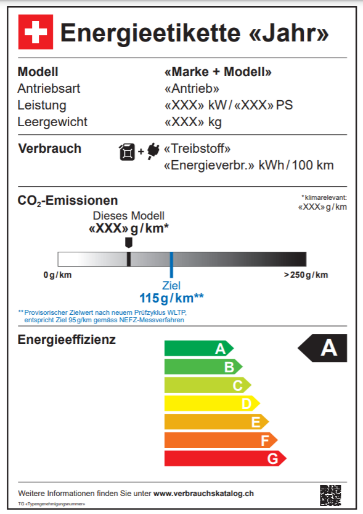 